Las Trampas Branch 116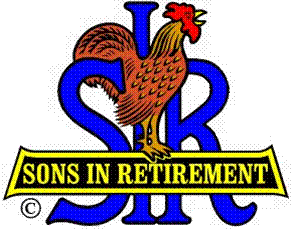 BEC Meeting AgendaMarch 19, 201809:30 		Call to order; Secretary confirm a quorum09:31		Secretary – Fred Schafer – Approval of Feb 19 minutes09:33		Treasurer – Jim Nickels - Report09:37 		Standing ReportsAttendance – Kevin Donohue – Attendance, Missed Luncheon ReceiptsMembership – Phil Goff – New Members to be inducted, Guests, VisitorsSpring Fling – Jerry Christopherson – Date and Plans, PromotionActivities Chair – Norm Alberts – Pickleball; Activities Survey09:45		Big SIR Report – for Marty Katz – by Jerry HicksProgress on Assistants for Activities and Support ChairsCommittees: Chaplain – Art Donaldson; Story tellers – Pete Coggiola 09:50		Little SIR Report – Jerry Hicks		1.  Seating at Luncheons		2.  Speaker: Steve Moskowitz; Committee meeting		3.  Ben Smith and activity reports		4.  Directors: Responsibilities		5.  Succession 		6.  RAMP chairmen		7.  New member hats vs. pins; certificate holders rather than frames10:02		Old BusinessNames and Emails request from State; Advisory 10:07		New Business:Dick Chaffee – SIR la Table, Reserved Seating10:15		Other Discussion10:20 		Adjourn; Next BEC Meeting, Monday, April 16, 0930 